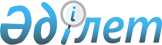 "Катонқарағай ауданының аудандық маңызы бар автомобиль жолдарының тізбесін бекіту туралы" Катонқарағай ауданының әкімдігінің 2018 жылғы 29 наурыздағы № 131 қаулысына өзгеріс енгізу туралыШығыс Қазақстан облысы Катонқарағай ауданының әкімдігінің 2019 жылғы 26 маусымдағы № 283 қаулысы. Шығыс Қазақстан облысының Әділет департаментінде 2019 жылғы 26 маусымда № 6036 болып тіркелді
      РҚАО-ның ескертпесі.

      Құжаттың мәтінінде түпнұсқаның пунктуациясы мен орфографиясы сақталған.
      Қазақстан Республикасының 2016 жылғы 6 сәуірдегі "Құқықтық актілер туралы" Заңының 26 - бабына, Қазақстан Республикасының 2001 жылғы 23 қаңтардағы "Қазақстан Республикасындағы жергілікті мемлекеттік басқару және өзін - өзі басқару туралы" Заңының 31 - бабының 2 - тармағына, 37 - бабының 1,2 - тармақтарына, Қазақстан Республикасының 2001 жылғы 17 шілдедегі "Автомобиль жолдары туралы" Заңының 3 - бабының 7 - тармағына сәйкес, Катонқарағай ауданының әкімдігі ҚАУЛЫ ЕТЕДІ:
      1. "Катонқарағай ауданының аудандық маңызы бар автомобиль жолдарының тізбесін бекіту туралы" Катонқарағай ауданының әкімдігінің 2018 жылғы 29 наурыздағы № 131 (нормативтік құқықтық актілерді мемлекеттік тіркеу Тізілімінде № 5594 нөмірімен тіркелген, Қазақстан Республикасы нормативтік құқықтық актілерінің Эталондық бақылау банкінде 2018 жылғы 17 сәуірінде жарияланған) қаулысына келесідей өзгеріс енгізілсін:
      жоғарыда көрсетілген қаулының қосымшасы осы қаулының қосымшасына сәйкес жаңа редакцияда жазылсын. 
      2. "Катонқарағай ауданы әкімінің аппараты" мемлекеттік мекемесі Қазақстан Республикасының заңнамалық актілерінде белгіленген тәртіпте:
      1) осы қаулының аумақтық әділет органында мемлекеттік тіркелуін;
      2) осы әкімдік қаулысы мемлекеттік тіркелген күнінен бастап күнтізбелік он күн ішінде оның көшірмесін қағаз және электрондық түрде қазақ және орыс тілдерінде "Республикалық құқықтық ақпарат орталығы" шаруашылық жүргізу құқығындағы республикалық мемлекеттік кәсіпорнына Қазақстан Республикасы нормативтік құқықтық актілерінің эталондық бақылау банкіне ресми жариялау және енгізу үшін жолданылуын;
      3) осы қаулы мемлекеттік тіркелген күнінен бастап күнтізбелік он күн ішінде оның көшірмесін Катонқарағай ауданының аумағында таратылған мерзімді баспа басылымдарында ресми жариялауға жолданылуын;
      4) ресми жарияланғаннан кейін осы қаулыны Катонқарағай ауданы әкімдігінің интернет – ресурсына орналастыруын қамтамасыз етсін.
      3. Осы қаулының орындалуын бақылау аудан әкімінің орынбасары Д. Тумашиновқа жүктелсін.
      4. Осы қаулы оның алғашқы ресми жарияланған күнінен кейін күнтізбелік он күн өткен соң қолданысқа енгізіледі.
      2019 жылғы "___" ___________ Катонқарағай ауданының аудандық маңызы бар автомобиль жолдарының тізбесі
					© 2012. Қазақстан Республикасы Әділет министрлігінің «Қазақстан Республикасының Заңнама және құқықтық ақпарат институты» ШЖҚ РМК
				
      Катонқарағай ауданының әкімі

Р. Құрмамбаев

      "Келісілді"

      Шығыс Қазақстан облысының

      жолаушылар көлігі және 

      автомобиль жолдары 

      басқармасының басшысы 

      ________________

Н. Жұмаділов
Катонқарағай 
ауданының әкімдігінің 
2019 жылғы"_____"__________ 
№_______ қаулысына қосымша
    Р/с № 
Автомобиль жолының индексі
Автомобиль жолдарының атауы
Барлығы, км
Санаты
Төсем жамылғысының түрі бойынша, км
Төсем жамылғысының түрі бойынша, км
Төсем жамылғысының түрі бойынша, км
Көпір-лер, дана/ қума метр
Құбырлар, дана/қума метр
    Р/с № 
Автомобиль жолының индексі
Автомобиль жолдарының атауы
Барлығы, км
Санаты
Асфальт/ Бетон
Қара жамылғысы қиыршық тасты
Жай төсемді-ұсақ тасты
Көпір-лер, дана/ қума метр
Құбырлар, дана/қума метр
1.
KF KT-56
Ново - Хайрузовка–Құндызды
24
IV
-
-
24
1/2,6 т/б, 1/2,9 т
15/153,8
2.
KF KT-462
Алыбай ауылына кіреберіс
1
IV
-
-
1
-
1/10
3.
KF KT-463
Балғын ауылына кіреберіс
1
IV
-
-
1
1/6 т/б
-
4.
KF KT-458
Көк-Терек ауылына кіреберіс
2,7
IV
-
2,7
-
-
-
5.
KF KT-456
Жұлдыз ауылына кіреберіс
4,7
IV
-
4,7
-
-
6/65,91
6.
KF KT-452
Көкбастау ауылына кіреберіс
2
IV
-
2
-
1/36 т/б
3/34,3
7.
KF KT-464
Бесүй ауылына кіреберіс
3,3
IV
-
-
3,3
-
4/40,88
8.
KF KT-459
Сенное ауылына кіреберіс
14,5
IV
-
-
14,5
-
14/193,12
9.
KF KT-55
Ново-Поляковка–Ульяновка
26
IV
-
-
26
-
24/328,49
10.
KF KT-453
Егінді ауылына кіреберіс
5
IV
-
-
5
-
1/10,3
11.
KF KT-465
Үштөбе ауылына кіреберіс
2,6
IV
-
-
2,6
-
6/49,05
12.
KF KT-454
Солдатово ауылына кіреберіс
3,8
IІІ
3,8
-
-
-
4/37,68
13.
KF KT-467
Белқарағай ауылына кіреберіс
3,4
IV
-
3,4
-
1/15,4
14.
KF KT-466
Өрнек ауылына кіреберіс
1,9
IV
-
-
1,9
-
-
15.
KF KT-57
Сөгір–Барлық–Ақсу
53,5
IV
-
-
53,5
1/130,7 т/б
56/651,4
16.
KF KT-460
Коробиха ауылына кіреберіс
16,5
IV
-
-
16,5
-
17/174,8
17.
KF KT-173
Ақсу-Ақшарбақ
27
IV
-
-
27
-
15/120
18.
KF KT-174
Ақсу-Бекалқа
15,3
IV
-
-
15,3
-
15/133,6
19.
KF KT-461
Жазаба ауылына кіреберіс
12
IV
-
-
12
-
14/145,36
20.
KF KT-58
Жаңа–Үлгі –Жамбыл–Берел
65,3
IV
-
-
65,3
3/274,5 т/б 2/13,8 ағаш 1/2,7 үйес.
40/451,05
21.
KF KT-455
Әуежайға кіреберіс
1
IV
-
1
-
-
22.
KF KT-469
Мойылды ауылына кіреберіс 
8
IV
-
-
8
3/26,36
23.
KF KT-470
Ақмарал ауылына кіреберіс
7
IV
-
-
7
-
2/18,1
24.
KF KT-471
Маралды ауылына кіреберіс
13
IV
-
-
13
-
2/15
25.
KF KT-472
Шұбар - Ағаш ауылына кіреберіс
5
IV
-
-
5
9/90 ағаш
1/10
26.
KF KT-473
Язевое көліне кіреберіс
22
IV
-
-
22
2/116 ағаш
15/120
27.
KF KT-457
Аршаты ауылына кіреберіс
12,8
IV
-
-
12,8
1/84 т/б
5/33,65
28.
KF KT-474
"Нұрбұлақ" демалыс базасына кіреберіс
0,7
IV
-
0,7
-
-
1/10
29.
KF KT-475
"Баян" демалыс базасына кіреберіс
2,0
IV
-
-
2,0
-
2/8
Барлығы:
357
-
3,8
14,5
338,7
23/759,2
268/2868,25